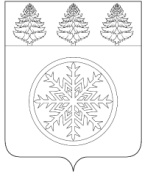 РОССИЙСКАЯ ФЕДЕРАЦИЯИРКУТСКАЯ ОБЛАСТЬАдминистрацияЗиминского городского муниципального образованияП О С Т А Н О В Л Е Н И Еот __13.08.2019                                     Зима                                   № 862___О внесении изменений в постановление администрации Зиминского городского муниципального образования  от 12.03.2019 года № 271 На основании пункта 2 статьи 78.1 Бюджетного кодекса Российской Федерации, пункта 33 части 1 статьи 16 Федерального закона от 06.10.2003 № 131-ФЗ «Об общих принципах организации местного самоуправления в Российской Федерации», протокола заседания комиссии по предоставлению поддержки социально ориентированным некоммерческим организациям, расположенным на территории Зиминского городского муниципального образования, (№ 16 от 28.12.2018), руководствуясь статьей 28 Устава Зиминского городского муниципального образования, администрация Зиминского городского муниципального образованияП О С Т А Н О В Л Я Е Т:1. Внести в постановление администрации Зиминского городского муниципального образования от 12.03.2019 года  № 271 «О предоставлении в 2019 году финансовой поддержки в рамках уставной деятельности социально ориентированным некоммерческим организациям»  следующие изменения: 1.1. В пункте 1.1. слова «26 646,70 (двадцать шесть тысяч шестьсот сорок шесть) рублей 70 копеек» заменить на слова «119 292  (сто девятнадцать тысяч двести девяносто два) рубля»;1.2. В пункте 1.6. слова «88 810,27 (восемьдесят восемь тысяч восемьсот десять) рублей 27 копеек» заменить на слова «147 836 (сто сорок семь тысяч восемьсот тридцать шесть) рублей»;1.3. В пункте 1.7. слова «72 125,48 (семьдесят две тысячи сто двадцать пять) рублей 48 копеек» заменить на слова «73 858,1 (семьдесят три тысячи восемьсот пятьдесят восемь) рублей 10 копеек»;1.4. Пункт 1 постановления дополнить подпунктом 1.8. следующего содержания: «1.8. Региональному отделению общероссийской общественной организации «Союз пенсионеров России» по Иркутской области в размере 9 660 (девять тысяч шестьсот шестьдесят) рублей.»;1.5. В пункте 2 постановления слова «253 848,00  (двести пятьдесят три тысячи восемьсот сорок восемь) рублей» заменить на слова «416 911,68  (четыреста шестнадцать тысяч девятьсот одиннадцать) рублей 68 копеек.».            2. Признать утратившими силу  пункты 1.1; 1.6; 1.7; 2 постановления администрации Зиминского городского муниципального образования от 12.03.2019 года № 271 «О предоставлении в 2019 году финансовой поддержки в рамках уставной деятельности социально ориентированным некоммерческим организациям».3.Опубликовать настоящее постановление в общественно-политическом еженедельнике г. Зимы и Зиминского района «Новая Приокская правда» и разместить на официальном сайте администрации Зиминского городского муниципального образования в информационно-телекоммуникационной сети «Интернет».4. Контроль исполнения настоящего постановления возложить на заместителя мэра городского округа по социальным вопросам, председателя комитета по социальной политике администрации.Мэр Зиминского городскогомуниципального образования                                                                             А.Н. Коновалов